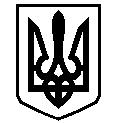 У К Р А Ї Н АВАСИЛІВСЬКА МІСЬКА РАДАЗАПОРІЗЬКОЇ ОБЛАСТІР О З П О Р Я Д Ж Е Н Н Яміського голови02 листопада  2020                                                                                             № 122Про скликання  виконавчого комітету Василівської  міської ради  	Відповідно до ст. 42, 53 Закону України «Про місцеве самоврядування в Україні»,ЗОБОВ'ЯЗУЮ:Скликати  чергове засідання  виконавчого  комітету Василівської міської ради Запорізької області  10 листопада  2020  року о 14-00 годині  в приміщенні  Василівської міської ради за адресою: м.Василівка, бульвар Центральний, 1.Включити до порядку денного  засідання виконавчого комітету міської ради  питання: Про внесення змін до  дозволу на розміщення  зовнішньої реклами  ТОВ «Шоколад».Доповідає: Т.Карєва  – заступник  міського голови з питань діяльності виконавчих органів ради, начальник  відділу економічного розвитку  виконавчого апарату міської ради. Про надання матеріальної  допомоги.	Доповідає: Н.Джуган – заступник  міського голови з питань діяльності виконавчих органів ради, начальник відділу з гуманітарних питань  виконавчого апарату міської ради. Про надання дозволу на видалення дерев в м. Василівка; Про виділення  дров мешканцям м. Василівка; Про втрату чинності рішення виконавчого комітету від 27 березня 2018 № 33 «Про присвоєння поштової адреси приміщенням комунальної власності територіальної громади м. Василівка за адресою: м. Василівка, бульвар Центральний, будинок № 6а».	Доповідає: Ю.Борисенко  – заступник  міського голови з питань діяльності виконавчих органів ради, начальник відділу комунального господарства та містобудування  виконавчого апарату міської ради.                                                     Міський голова                                                                                   Людмила ЦИБУЛЬНЯК  